Úloha č.1:  prepíšte text do zošitaEstetika odievaniaOdev plní tieto funkcie:zakrýva telo pred chladom, zakrýva nahotucharakterizuje povolanie - uniformyzvýrazňujú krásuOsobný štýl vyjadruje ako sa obliekame, aké nosíme doplnky, ako vystupujeme na verejnosti, ako sa správame.Pri výbere odevu  prihliadame na:účelnosť (odev na šport, do školy, spoločenská)estetickosť (módnosť)funkčnosť (strih a materiál)praktickosť (údržba – pranie, žehlenie)Nie každý si môže dovoliť kúpiť drahé módne kúsky. Dôležité je nosiť odev čistý, nepotrhaný a vyžehlený. Úloha č.2: Nakreslite a vyznačte rozmery tela, ktoré potrebujete pri kúpe oblečenia.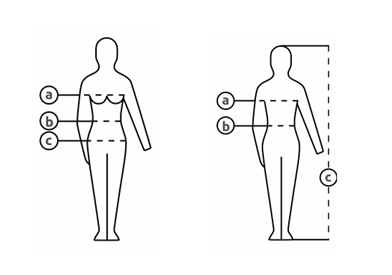 Pre ženy:obvod cez prsiaobvod pásaobvod bokovPre mužov:obvod hrudníkaobvod pásacelková výškaÚloha č.3 : vystrihnite  a  nalepte do zošita po 3 kusy oblečenia pre dámy, pánov                     a deti podľa svojho vkusu. Úloha č.4 : Vysvetlite porekadlo: šaty robia človeka.Úloha č.5 : napíšte odpovedeKtorú časť oblečenia ste si kúpili naposledy?Akú farbu oblečenia máte najradšej?Aké oblečenie by ste si nikdy neobliekli?Úloha č.6 : odfoťte a pošlite